Artista: Tabea | Fotografia: Ana Duarte Brandão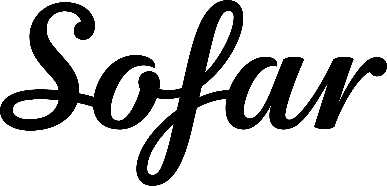 PRESS RELEASESOFAR SOUNDS REGRESSA À CIDADE DO PORTO COM O APOIO DE OFFLEY NOS PRÓXIMOS CONCERTOSOffley aproxima-se, com esta parceria, de um público que aprecia a liberdade de experimentar algo único pela primeira vez e arrisca em novos formatos, fugindo a lugares-comuns. Uma harmonia a descobrir já no próximo Sofar Sounds, no Porto, dia 21 de maio.  Nascido em Londres, o Sofar Sounds já se expandiu para mais de 400 cidades em todo o mundo e, após uma paragem devido à pandemia, desde 2022 está de regresso à cidade do Porto. A iniciativa    materializa-se num conceito diferenciador de concertos com três ingredientes base: três artistas surpresa - os artistas/bandas a atuar só são conhecidos no momento em que sobem ao palco-, localizações secretas - desde museus e lojas, a co-workings e casas particulares - e carácter intimista - uma forma diferente de assistir a música ao vivo, marcada pela autenticidade e proximidade. O local de cada concerto é revelado apenas 36 horas antes a todos aqueles que compraram bilhete.Com a presença da marca Offley, uma referência no universo do Vinho do Porto pela sua irreverência aliada à tradição e inovação, o Sofar Sounds Porto pretende proporcionar uma experiência de concerto ainda mais completa, reunindo num único evento um público jovem, descontraído e, acima de tudo, amantes de música ao vivo, bem como uma alargada comunidade musical de artistas. A marca vai estar presente com Offley Clink Portonic, proporcionando ao público uma experiência sensorial completa, em que música e Offley podem ser apreciados com prazer. O próximo concerto realiza-se no dia 21 de maio, pelas 17h00, e os bilhetes já estão disponíveis para compra no site oficial do Sofar Sounds.Mais informações em:Website oficial: https://www.sofarsounds.com/cities/portoFacebook: https://www.facebook.com/SofarPorto Instagram: https://www.instagram.com/sofar_porto